Opis przedmiotu zamówieniaROZBUDOWA GMINNEGO ŻŁOBKA W ŻMIGRODZIE W RAMACH PROGRAMU „MALUCH+” 2022 – 2029  II etap Informacje ogólneZapotrzebowanie lokalowe żłobka związane ze zwiększeniem liczby dostępnych miejsc:dwie sale pobytu dzieci wraz z wyposażeniem, każda z bezpośrednim dostępem do osobnej łazienki oraz każda z wydzieloną salą sypialnianą. Metraż sali powinien mieć możliwość pomieszczenia docelowo grup 18 osobowych. każda dobudowana sala ma bezpośredni dostęp do łazienki dla dzieci z odpowiednim wyposażeniem: ustępy, umywalki, głęboki prysznic, miejsce dezynfekcji nocników, stanowisko do przewijania. rozbudowa istniejącej szatni. Szatnia dla wszystkich dzieci powinna znajdować się w jednym miejscu, bezpośrednio przy wejściu głównym, tak by ograniczyć dalsze poruszanie się rodziców po budynku. pokój socjalny dla pracowników z szatnią dla pracowników – 26 osób (do rozważenia jest przeznaczenie na ten cel istniejącej sali grupy żłobkowej w zamian za dobudowanie dodatkowej sali pobytu dzieci (wówczas dobudowujemy 3 sale pobytu, a istniejącą salę przeznaczamy na pokój socjalny), sekretariat żłobka z wydzielonym miejscem na archiwum. Sekretariat możliwie najbliżej wejścia głównego, by ograniczyć poruszanie się osób postronnych po budynku. biuro dyrektora żłobka z przejściem bezpośrednio z sekretariatu,duża sala terapii integracji sensorycznej i fizjoterapii (sala dwufunkcyjna: przeznaczona do prowadzenia terapii integracji sensorycznej oraz żłobkowych wydarzeń dla wszystkich grup tj. Mikołajki, Dzień Mamy i Taty itp.) – ok 50 m2.Wyposażenie zmywalni w dodatkowy sprzęt, dostosowany do ilości dzieci: tj. bardziej wydajna wyparzarka, w ciągach komunikacyjnych warto zaplanować miejsca na zabudowy szaf do przechowywania materiałów edukacyjnych i pomocy,winda wewnętrzna, rozbudowa systemu domofonowego,monitoring starej części i nowej części + teren zewnętrznymontaż fotowoltaikiwykonanie klimatyzacji + wentylacji mechanicznej z rekuperację i chłodzeniemogrzewanie podłogowezagospodarowanie terenuZdjęcia poglądowe:Sala integracji sensorycznej/fizjoterapeutycznej (przykład)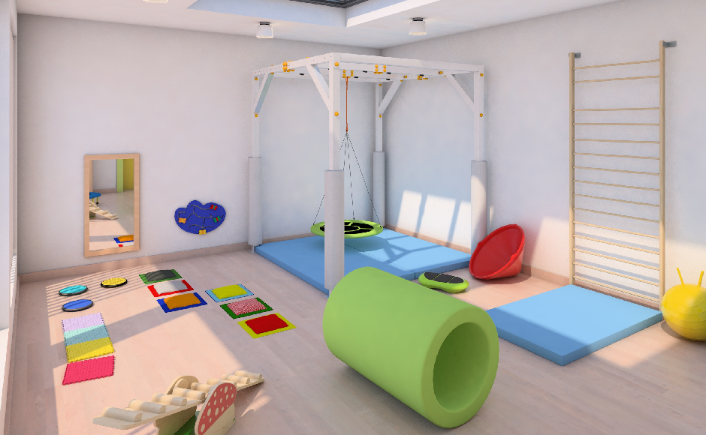 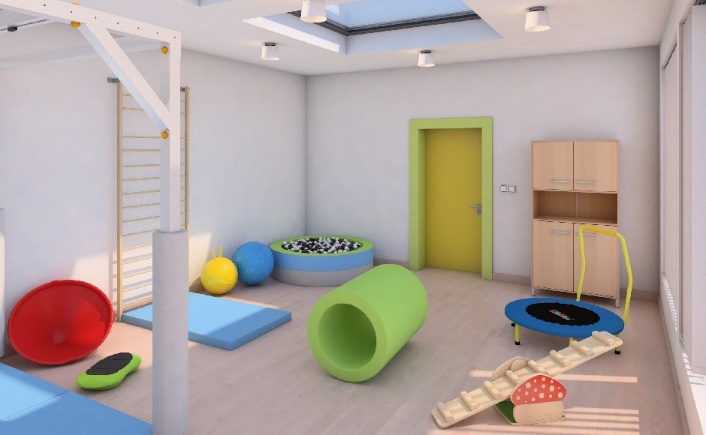 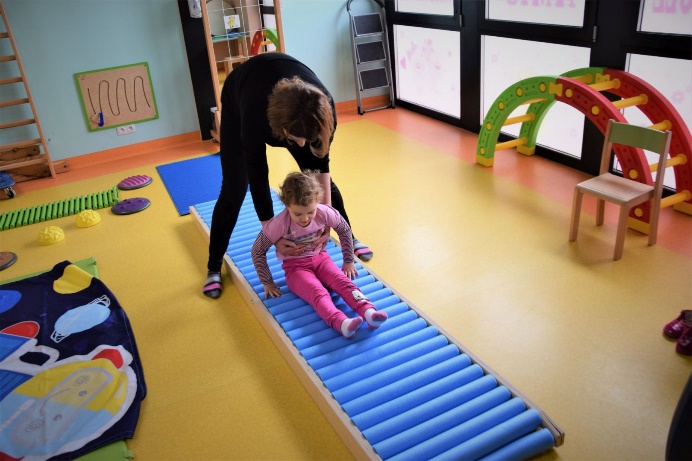 Sala pobytu dzieci z bezpośrednimi wyjściami do łazienki oraz sypialni (przykład)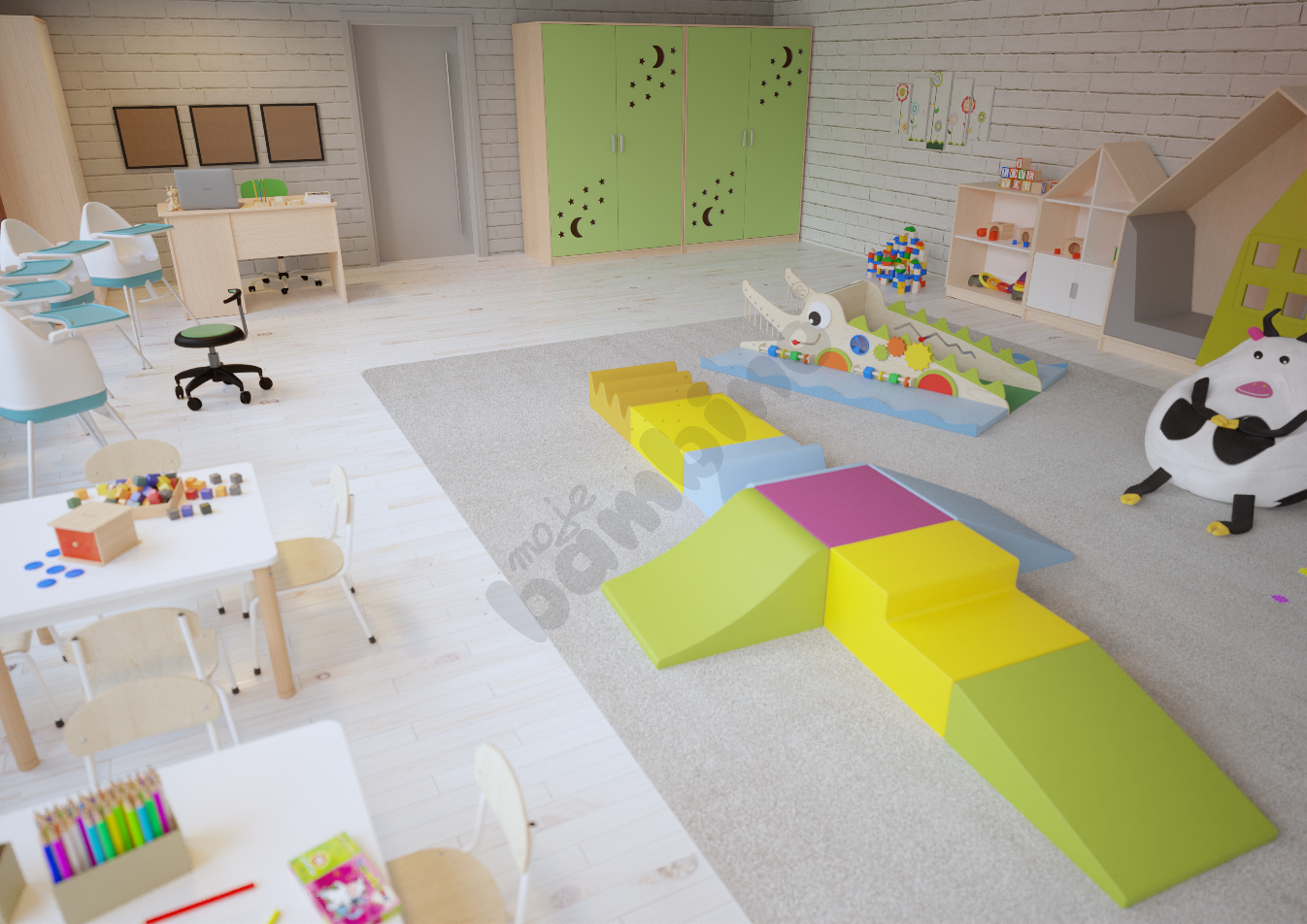 Opr. Marta Możdżeń-KłosNazwa edycji programu„MALUCH+” 2022–2029Liczba miejsc utworzonych w I etapie16Liczba miejsc do utworzenia w II etapie26Łączna liczba miejsc utworzonych  w ramach programu42Aktualna liczba miejsc w żłobku (po I etapie rozbudowy)70Docelowa liczba miejsc w żłobku (po II etapie rozbudowy)96